АДМИНИСТРАЦИЯ КРАСНОСЕЛЬКУПСКОГО РАЙОНАПОСТАНОВЛЕНИЕ«25» июля 2023г.	№ 257-Пс. КрасноселькупОб утверждении Порядка предоставления дополнительной меры социальной поддержки в виде денежной выплаты лицам, ведущим традиционный образ жизни коренных малочисленных народов Севера в Красноселькупском районе, содержащим в личном хозяйстве домашних оленейВ соответствии с Федеральным законом от 06 октября 2003 года 
№ 131-ФЗ «Об общих принципах организации местного самоуправления в Российской Федерации», руководствуясь решением Думы Красноселькупского района от 04 июня 2023 года № 205 «Об установлении за счет средств бюджета Красноселькупского района дополнительной меры социальной поддержки отдельным категориям граждан», Уставом муниципального округа Красноселькупский район Ямало-Ненецкого автономного округа, Администрация Красноселькупского района постановляет:Утвердить прилагаемый Порядок предоставления дополнительной меры социальной поддержки в виде денежной выплаты лицам, ведущим традиционный образ жизни коренных малочисленных народов Севера в Красноселькупском районе, содержащим в личном хозяйстве домашних оленей.Опубликовать настоящее постановление в газете «Северный край» и разместить на официальном сайте муниципального округа Красноселькупский район Ямало–Ненецкого автономного округа.Настоящее постановление вступает в силу со дня его официального опубликования.Контроль за исполнением настоящего постановления возложить на заместителя Главы Администрации Красноселькупского района по экономике и финансам. Глава Красноселькупского района						    Ю.В. ФишерПриложениеУТВЕРЖДЕНпостановлением АдминистрацииКрасноселькупского районаот «25» июля 2023 года № 257-ППОРЯДОКпредоставления дополнительной меры социальной поддержки в виде денежной выплаты лицам, ведущим традиционный образ жизни коренных малочисленных народов Севера в Красноселькупском районе, содержащим в личном хозяйстве домашних оленейI. Общие положенияНастоящий Порядок определяет механизм предоставления дополнительной меры социальной поддержки в виде денежной выплаты лицам, ведущим традиционный образ жизни коренных малочисленных народов Севера в Красноселькупском районе, содержащим в личном хозяйстве домашних оленей (далее – Порядок).Целью предоставления дополнительной меры социальной поддержки в виде денежной выплаты лицам, ведущим традиционный образ жизни коренных малочисленных народов Севера в Красноселькупском районе, содержащим в личном хозяйстве домашних оленей, является стимулирование сохранения и увеличения поголовья домашних оленей.В рамках настоящего Порядка используются следующие понятия и определения:заявитель (получатель) – совершеннолетний член семьи или одинокий (одиноко проживающий) гражданин, подавший заявление о предоставлении дополнительной меры социальной поддержки. Под членами семьи понимаются лица, связанные родством и (или) свойством (супруги, родители и дети, усыновители и усыновленные, родные братья и сестры, дедушки (бабушки) и внуки, отчимы (мачехи) и пасынки (падчерицы), опекуны и приемные родители и приемные дети), совместно проживающие и ведущие совместное хозяйство.
Под одинокими (одиноко проживающими) гражданами понимаются не состоящие в браке или потерявшие супруга (супругу) граждане, самостоятельно ведущие домашнее хозяйство. В интересах заявителя (получателя) может обратиться его уполномоченное лицо при наличии нотариально заверенной доверенности, подтверждающей полномочия на осуществление действий от имени заявителя»;денежная выплата – ежегодная дополнительная мера социальной поддержки, направленная на сохранение и увеличение поголовья домашних оленей лицам, ведущим традиционный образ жизни коренных малочисленных народов Севера в Красноселькупском районе, содержащим в личном хозяйстве домашних оленей;домашний олень – северный олень, содержащийся в личном хозяйстве.1.4. Главным распорядителем бюджетных средств и уполномоченным органом по вопросам предоставления денежной выплаты является Администрация Красноселькупского района (далее – Уполномоченный орган).1.5. Уполномоченным структурным подразделением Администрации Красноселькупского района, ответственным за прием и подготовку документов согласно пунктам 3.2 и 3.3 настоящего Порядка является отдел по развитию агропромышленного комплекса и делам коренных малочисленных народов Севера Администрации Красноселькупского района (далее – уполномоченное структурное подразделение).1.6. Коллегиальным органом, осуществляющим рассмотрение документов, связанных с предоставлением денежной выплаты, является комиссия по вопросам оказания дополнительной меры социальной поддержки в виде денежной выплаты отдельным категориям граждан, ведущих традиционный образ жизни коренных малочисленных народов Севера на территории Красноселькупского района, содержащим в личном хозяйстве домашних оленей (далее – Комиссия), утвержденная распоряжением Администрации Красноселькупского района от 18 ноября 2021 года № 51-Р. II. Условия предоставления денежной выплатыДенежная выплата предоставляется заявителю при соблюдении следующих условий:ведение традиционного образа жизни коренных малочисленных народов Севера;постоянное проживание в муниципальном округе Красноселькупский район;содержание в личном хозяйстве поголовья домашних оленей.Подтверждение ведения традиционного образа жизни осуществляется уполномоченным структурным подразделением с использованием сведений из государственной информационной системы «Единая информационная система по моделированию и прогнозированию социально-экономического развития коренных малочисленных народов Севера Ямало-Ненецкого автономного округа». Подтверждение постоянного проживания на территории Красноселькупского района осуществляется уполномоченным структурным подразделением на основании документа, в соответствии с которым имеется возможность установления (подтверждения) места жительства на территории Красноселькупского района, где заявитель проживает на основаниях, предусмотренных законодательством Российской Федерации. Таким документом может являться один из следующих:2.3.1. паспорт с отметкой о регистрации по месту жительства;2.3.2. свидетельство о регистрации по месту жительства;2.3.3. свидетельство о регистрации по месту пребывания;2.3.4. судебное решение, устанавливающее факт постоянного проживания.Для подтверждения наличия домашних оленей в личном хозяйстве заявителем предоставляется акт о проведении вакцинации и мечения животных с приложением описи животных, подвергнутых мечению, выданный Ветеринарным участком села Красноселькуп и Красноселькупского района Новоуренгойского отдела ГБУ «Окружной центр ветеринарии», в соответствии с постановлением Ямало-Ненецкого автономного округа от 01.04.2020 № 350-П «Об утверждении порядка проведения мечения и учета в сфере оленеводства в Ямало-Ненецком автономном округе» и приказом Службы ветеринарии Ямало-Ненецкого автономного округа от 09.06.2018 № 86-П «Об утверждении методических рекомендаций по идентификации и учёту северных оленей на территории Ямало-Ненецкого автономного округа».III. Порядок предоставления денежной выплатыОснованием для предоставления денежной выплаты является письменное обращение (заявление) заявителя по форме согласно приложению № 1 к настоящему Порядку.Заявитель прилагает к заявлению следующие документы:копию документа, удостоверяющего личность заявителя (паспорт);копию документа, указанного в пункте 2.4 настоящего Порядка;копию документа, подтверждающего реквизиты лицевого счета заявителя (в том числе с указанием сведений о реквизитах кредитной организации).Перечень документов (сведений), запрашиваемых уполномоченным структурным подразделение в порядке межведомственного взаимодействия: документ (сведения) о постановке на учёт в налоговом органе;документ (сведения) о страховом номере индивидуального лицевого счета;документ (сведения), устанавливающий (подтверждающий) в соответствии с законодательством Российской Федерации место жительства на территории муниципального округа Красноселькупский район.Заявитель имеет право предоставить по собственной инициативе документы (сведения), указанные в пункте 3.3 настоящего Порядка.Заявитель обращается за предоставлением денежной выплаты лично, либо направляет документы по почте. Документы могут доставляться в уполномоченный орган специалистом уполномоченного структурного подразделения.Дата начала предоставления документов заявителями определяется уполномоченным органом в зависимости от сроков проведения санитарно-ветеринарных мероприятий, проводимых ГБУ «Новоуренгойский центр ветеринарии» ветеринарный участок Красноселькупского района, но не позднее 01 сентября текущего года.Информацию о сроках предоставления документов уполномоченное структурное подразделение публикует в газете «Северный край» и размещает на официальном сайте муниципального округа Красноселькупский район Ямало – Ненецкого автономного округа не позднее 01 сентября текущего года.Документы предоставляются до 01 ноября текущего года. Документы, поданные после 01 ноября, не рассматриваются.Регистрация документов осуществляется специалистом уполномоченного структурного подразделения в день поступления документов в журнал регистрации заявлений. Датой регистрации документов считается дата обращения заявителя за предоставлением денежной выплаты.Представленные заявителем документы, связанные с предоставлением, либо отказом предоставления денежной выплаты, формируются в личное дело, которое хранится в уполномоченном структурном подразделении.Уполномоченное структурное подразделение осуществляет проверку полноты и достоверности документов в соответствии с пунктом 3.2 настоящего Порядка, выполняет межведомственные запросы в соответствии с пунктом 3.3 настоящего Порядка, проверяет соответствие заявителя условиям предоставления денежной выплаты в соответствии с пунктом 2.1 настоящего Порядка.Уполномоченное структурное подразделение в течение 5 рабочих дней со дня окончания срока приёма заявлений оформляет заключение и направляет  его в адрес Комиссии, с прилагаемыми списками заявителей, размерами выплат и подтверждающими документами, указанными в пункте 3.2 настоящего Порядка.Комиссия в течение 5 рабочих дней со дня получения информации и документов от уполномоченного структурного подразделения:рассматривает заключение уполномоченного структурного подразделения о полноте представленных документов в соответствии с пунктом 3.2 настоящего Порядка, а также соответствии заявителей условиям предоставления денежной выплаты в соответствии с пунктом 2.1 настоящего Порядка;проверяет наличие предусмотренных пунктом 3.2 настоящего Порядка документов и достоверность указанных в них сведений;осуществляет отбор заявителей согласно условиям предоставления денежных выплат, установленным настоящим Порядком;по результатам заседания принимает оформленное протоколом решение о предоставлении денежных выплат или об отказе в предоставлении денежных выплат.Решение Комиссии о предоставлении денежных выплат, или об отказе в предоставлении денежных выплат (с указанием оснований отказа) принимается на заседании Комиссии и оформляется протоколом заседания Комиссии. Протокол заседания Комиссии подписывается председательствующим и секретарем Комиссии.Копия протокола Комиссии в день подписания направляется в уполномоченное структурное подразделение.Уполномоченное структурное подразделение:в течение 3 рабочих дней со дня получения протокола Комиссии оформляет решение в форме муниципального правового акта о предоставлении денежных выплат и направляет в централизованную бухгалтерию уполномоченного органа для осуществления перечисления денежных выплат получателям.в течение 10 рабочих дней со дня принятия решения, указанного в пункте 3.14 настоящего Порядка, письменно уведомляет заявителей о принятом решении по форме согласно приложению № 2 к настоящему Порядку.В случае смерти заявителя право на получение денежной выплаты имеет другой член семьи заявителя при выполнении им условий предоставления денежной выплаты, предусмотренных разделом II настоящего Порядка.Основаниями отказа в предоставлении денежных выплат являются:несоответствие условиям предоставления денежных выплат, предусмотренным пунктом 2.1 раздела II настоящего Порядка;предоставление документов, содержащих недостоверные сведения;представление неполного пакета документов, предусмотренных пунктом 3.2 настоящего Порядка, а также представление документов с серьезными повреждениями, не позволяющими однозначно истолковать их содержание.IV. Денежная выплата, размер, срок и период предоставленияденежной выплатыПредоставление денежной выплаты носит заявительный характер.Период предоставления денежной выплаты – ежегодно, до 20 декабря.Объем денежной выплаты устанавливается расчетным путем на основании муниципального правового акта.Расчет денежной выплаты осуществляется по формуле:Vдв	=  Рсп х Кдо, гдеVдв	– объем денежной выплаты, предоставляемой получателю;Рсп  – размер социальной поддержки лицам, ведущим традиционный образ жизни коренных малочисленных народов Севера в Красноселькупском районе на одну голову домашнего оленя, содержащегося в личном хозяйстве (на основании решения Думы Красноселькупского района от «04» июня 2023 года №205);Кдо 	– количество домашних оленей, содержащихся в личном хозяйстве получателя, но не более 70 голов в одном личном хозяйстве.Денежная выплата предоставляется уполномоченным органом на основании принятого решения о предоставлении денежной выплаты в рамках комплекса процессных мероприятий «Сохранение самобытной культуры, стимулирование экономической деятельности коренных малочисленных народов Севера», муниципальной программы «Реализация муниципальной политики» муниципального округа Красноселькупский район Ямало-Ненецкого автономного округа, утвержденной постановлением Администрации Красноселькупского района от 20.12.2021 г. № 79-П Уполномоченный орган предоставляет денежную выплату в безналичной форме путем перечисления денежных средств на лицевой счет получателя денежной выплаты.Источником финансирования затрат на предоставление денежных выплат являются средства бюджета муниципального округа Красноселькупский район.Выплаты осуществляются в пределах бюджетных ассигнований, доведенных на текущий финансовый год.Заключительные положения5.1. Расходы на финансирование предоставления дополнительной меры социальной поддержки в виде денежной выплаты лицам, ведущим традиционный образ жизни коренных малочисленных народов Севера в Красноселькупском районе, содержащих в личном хозяйстве домашних оленей, осуществляются за счет средств бюджета муниципального округа Красноселькупский район в рамках муниципальной программы «Реализация муниципальной политики» муниципального округа Красноселькупский район Ямало-Ненецкого автономного округа, утвержденной постановлением Администрации Красноселькупского района от 20.12.2021 г. № 79-П.VI. Контроль использования средств6.1. Контроль за целевым и эффективным использованием средств, направленных на предоставление денежных выплат, осуществляют главный распорядитель бюджетных средств и контрольные органы муниципального финансового контроля.Приложение № 1к Порядкупредоставления дополнительноймеры социальной поддержкиФОРМА ЗАЯВЛЕНИЯот 							(Ф.И.О. заявителя полностью и разборчиво)адрес проживания: 						________________________________________						_______________		телефон 						ЗАЯВЛЕНИЕПрошу предоставить мне дополнительную меру социальной поддержки в виде денежной выплаты за содержание домашних оленей (далее - денежная выплата) в количестве _______ голов.В соответствии с частью 4 статьи 9 Федерального закона от 27.07.2006 152-ФЗ «О персональных данных» даю согласие на обработку моих персональных данных, то есть на совершение действий, предусмотренных пунктом 3 статьи 3 указанного Федерального закона.С Порядком предоставления дополнительной меры социальной поддержки в виде денежной выплаты лицам, ведущим традиционный образ жизни коренных малочисленных народов Севера в Красноселькупском районе, содержащим в личном хозяйстве домашних оленей, ознакомлен (а).С условиями и порядком предоставления (отказа в предоставлении) денежной выплаты, приостановления (возобновления), прекращения предоставления денежной выплаты согласен(а).3. Правильность и достоверность сведений, указанных в настоящем заявлении, и представленных к нему документов подтверждаю.4. Согласен(а) на осуществление уточнения сведений (документов) при проведении проверки (сверки) с данными различных органов государственной власти, иных государственных органов, органов местного самоуправления, а также юридических лиц независимо от их организационно-правовых форм и форм собственности.5. Предупрежден(а) о последствиях (ответственности) за представление ложной информации (сведений) и недостоверных документов.К заявлению прилагаются следующие документы:1. 								 на _____ л. в 1 экз.;2. 								 на _____ л. в 1 экз.;3. 								 на _____ л. в 1 экз.;.... 								 на _____ л. в 1 экз._____________ 20____ г.        			 /			/                 (дата)	                            (подпись)  	    (расшифровка подписи)Приложение № 2к Порядкупредоставления дополнительноймеры социальной поддержкиФОРМА УВЕДОМЛЕНИЯ«___» ____________ 20 __ г.                                                                               _______________________________                    (Ф. И. О.)_______________________________Адрес _________________________           _______________________________Телефон________________________ УВЕДОМЛЕНИЯ	Уважаемый (ая) __________________________________________________Настоящим уведомляю Вас ______________________________Вам (о предоставлении (об отказе в предоставлении) дополнительной меры социальной поддержки.(Основание _________________________________________________________________)                           (указывается основания, послужившее для принятия решения)Для получения дополнительной меры социальной поддержки Вам необходимо обратится в ________________________________________________________________________________                                    (указать контактные данные (адрес, номер телефона))___________________________              _______________________     _______________  (наименование должности)                                  (подпись)                             (Ф.И.О.)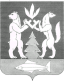 